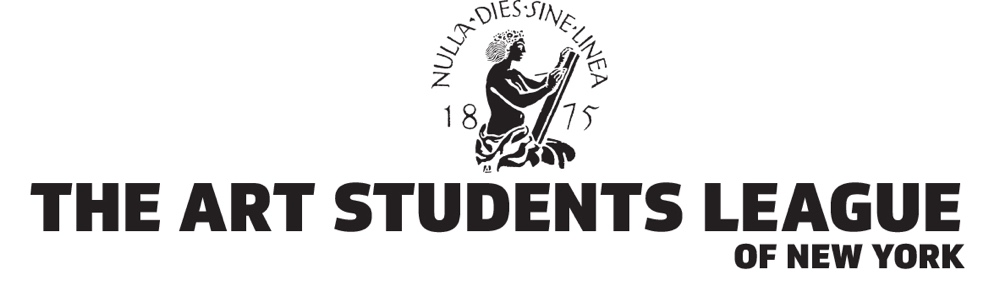   Board of Control QuestionnairePLEASE ALSO EMAIL A COPY OF YOUR RESUME WITH THIS QUESTIONNAIRE — THANK YOU!Please email completed form Please email completed form Date:Date:Date:To Anastasi Gudko:agudko@artstudentsleague.org agudko@artstudentsleague.org agudko@artstudentsleague.org agudko@artstudentsleague.org Full Name:Full Name:Primary Address:Primary Address:City, State, Zip:City, State, Zip:Email Address:Email Address:Home Phone:Home Phone:Work Phone:Work Phone:Cell Phone:Cell Phone:Other Phone:Other Phone:Other Contact Info:Other Contact Info:Summer/Country Address, etcSummer/Country Address, etcSummer/Country Address, etcPlease check all that applyPlease check all that applyPlease check all that applyCurrent Student?Current Student?   Full or Part Time?Since:Current Member?Current Member?   Note: You must be a member in good standing to be         considered for nomination to the Board of Control                                   Note: You must be a member in good standing to be         considered for nomination to the Board of Control                                   Note: You must be a member in good standing to be         considered for nomination to the Board of Control                                Since:Current Employment:Current Employment:How did you become interested in serving on the BoC?How did you become interested in serving on the BoC? Date:BoC Questionnaire – page 2                     Name:Board Activities in which you are interested:Board Activities in which you are interested:Board Activities in which you are interested:Board Activities in which you are interested:Board Activities in which you are interested:Please check all that applyPlease check all that applyPlease check all that applyMy Experience is as follows:My Experience is as follows:Finance/InvestmentFinance/InvestmentLawLawHuman ResourcesHuman ResourcesComputer SystemsComputer SystemsBuilding ProjectsBuilding ProjectsFundraisingFundraisingEventsEventsPublic RelationsPublic RelationsAdvertisingAdvertisingWriting/EditingWriting/EditingNon-Profit ManagementNon-Profit ManagementOther:Other:Do you have previous board experience? Where?